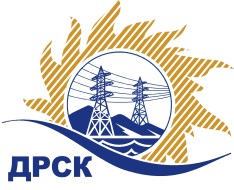 Акционерное Общество«Дальневосточная распределительная сетевая  компания»Протокол заседания Закупочной комиссии по вскрытию поступивших конвертовг. БлаговещенскСпособ и предмет закупки: открытый электронный запрос предложений: «Вакуумный реклоузер». Закупка 219	Планируемая стоимость закупки в соответствии с ГКПЗ: 5 731 103,39 руб. без учета НДС.ПРИСУТСТВОВАЛИ:Три член постоянно действующей Закупочной комиссии АО «ДРСК» 2 уровняИнформация о результатах вскрытия конвертов:В ходе проведения запроса предложений было получено 4 предложения, конверты с которыми были размещены в электронном виде на Торговой площадке Системы www.b2b-energo.ru.Вскрытие конвертов было осуществлено в электронном сейфе организатора запроса предложений на Торговой площадке Системы www.b2b-energo.ru автоматически.Дата и время начала процедуры вскрытия конвертов с предложениями участников:09:00 25.12.2015Место проведения процедуры вскрытия конвертов с предложениями участников:Торговая площадка Системы www.b2b-energo.ruВ конвертах обнаружены предложения следующих участников запроса предложений:Ответственный секретарь Закупочной комиссии 2 уровня АО «ДРСК»	М.Г. ЕлисееваТерёшкина Г.М.№ 198/МТПиР-В25.12.2015№Наименование участника и его адресПредмет заявки на участие в запросе предложений1ООО "Инициатива" (390023, Рязанская обл., г. Рязань, проезд Яблочкова, д. 5 корп. 36)Предложение, подано 23.12.2015 в 11:57
Цена: 5 665 755,00 руб. (цена без НДС: 4 801 487,29 руб.)2ОАО "МОСЭЛЕКТРО" (121596, Россия, г. Москва, ул. Горбунова, д. 12, корп. 2)Предложение: Поставка реклоузеров, подано 24.12.2015 в 08:19
Цена: 6 064 252,06 руб. (цена без НДС: 5 139 196,66 руб.)3ООО "Таврида Электрик МСК" (125040, г. Москва, 5-я ул. Ямского Поля, д.5, стр.1, этаж 19)Предложение, подано 23.12.2015 в 15:33
Цена: 6 740 750,00 руб. (цена без НДС: 5 712 500,00 руб.)4ООО "СвязьСтройКомплекс" (658823, Алтайский край, г. Славгород, ул. Ленина, д. 109)Предложение: Закупка №219 Вакуумный реклоузер, подано 23.12.2015 в 13:31
Цена: 6 753 494,00 руб. (цена без НДС: 5 723 300,00 руб.)